ゲートボール川柳コンテスト※応募申込用紙と一緒にご送付ください。応募用紙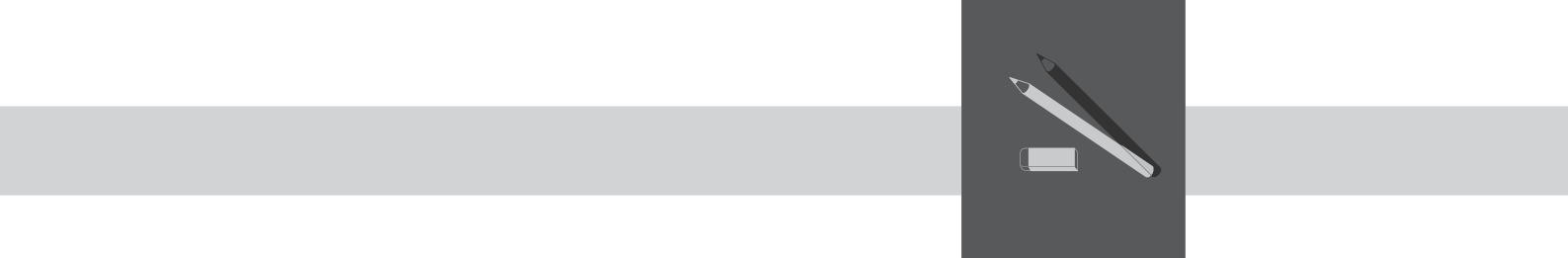 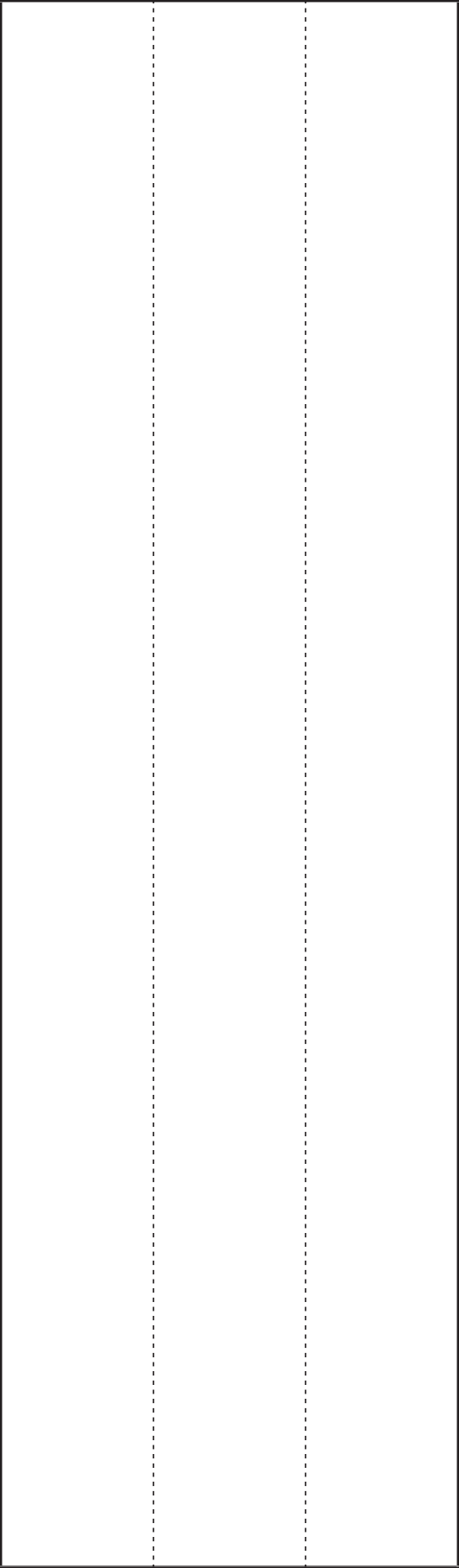 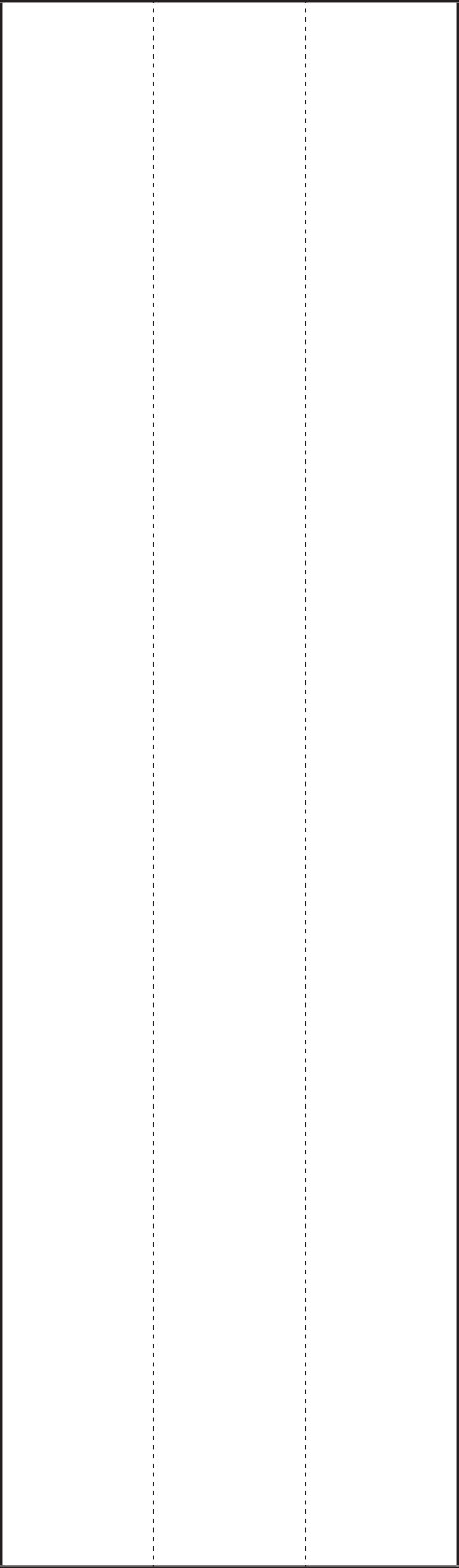 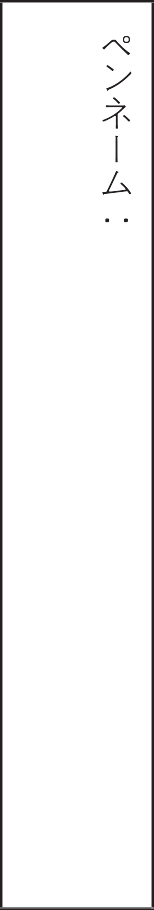 